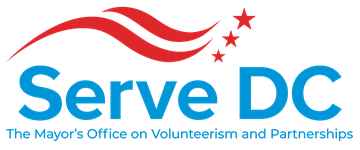 Commission Meeting MinutesThursday, September 26, 2019 @ 6pmCall to Order: Chairman Andrews called meeting to order @ 6:09Roll Call: Amy CohenLouis HendersonBarbara ClineJessica HuntAntoinette MitchellBrandon AndrewsCarolina CelnikAyris ScalesReview of Past Meeting Minutes: Chair made motion to approve past meeting minutes.Operations:Serve DC is working with CNCS grant officer to reconcile grants.  Events:Chief Service Officer expressed thanks to those commissioners who supported Serve DC’s events during the busy month of September, which included MBK; SYEPA; Maternal and Infant Health Summit; Annual Community Connections & Commitments; Active Shooter Training with Active Nightlife and Culture and Teach for Good.  New Partnership Opportunities/Initiatives:Service Year Alliance starting mid-late OctoberAmeriCorps FY19/20 Grant Application Timeline:National Service officer reviewed the application time line including deadline for each process.  Also, announced training session for peer reviewers.  CERTCON 2019: Anthony Stevens announced this year’s theme, “We Serve Too:  Acknowledging the Past, Valuing the Present, Influencing the Future”. Discussed some of the programs that will be offered, including panel discussions, breakout sessions and interactive workshops.Opportunities to Get Involved & Serve:Communications specialist discussed upcoming volunteer opportunities and how to commissioners can get involved.  Rolling opportunities includes: 20th Anniversary AD HOC Committee; AmeriCorps Leadership Planning Committee; and Review AmeriCorps Grants.Status of Commissioner Appointments:MOTA is actively working to resolve internal call schedule.   Chief Service Officer indicated to commissioners if they have not been notified by MOTA of their renewed appointment to reach out to her and inform her of  interest to serve.  Subcommittees:Chair announced subcommittees: Grants; Volunteer; and Recommendation & Development Committee.  All committees are open to the public and are free to attend meetings.Set Next Meeting Date: Chair moved to have the next meeting the first week of December.Adjourn:Chair adjourned meeting at 7:44